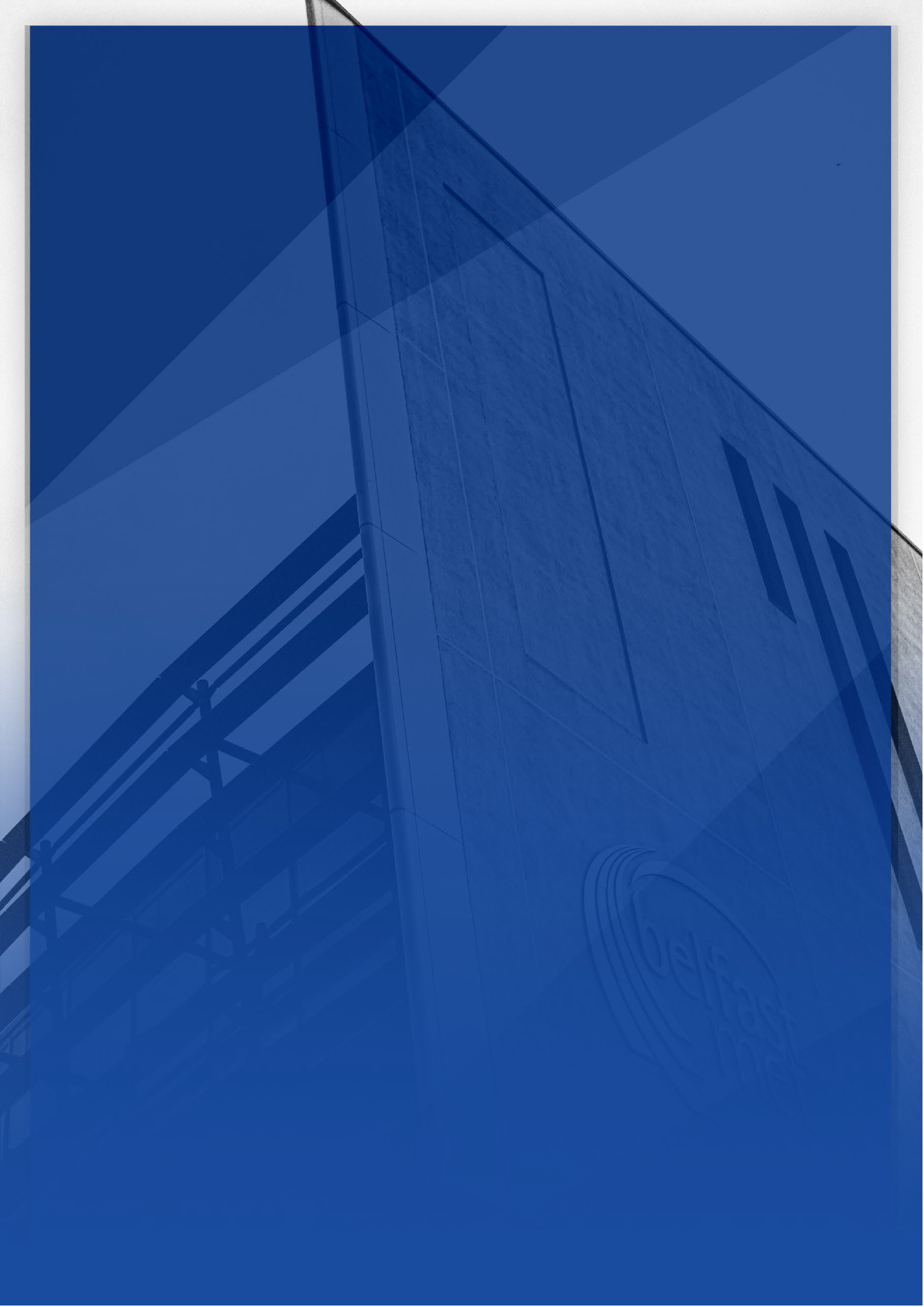 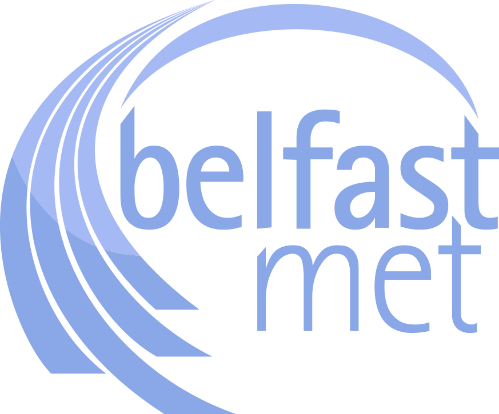 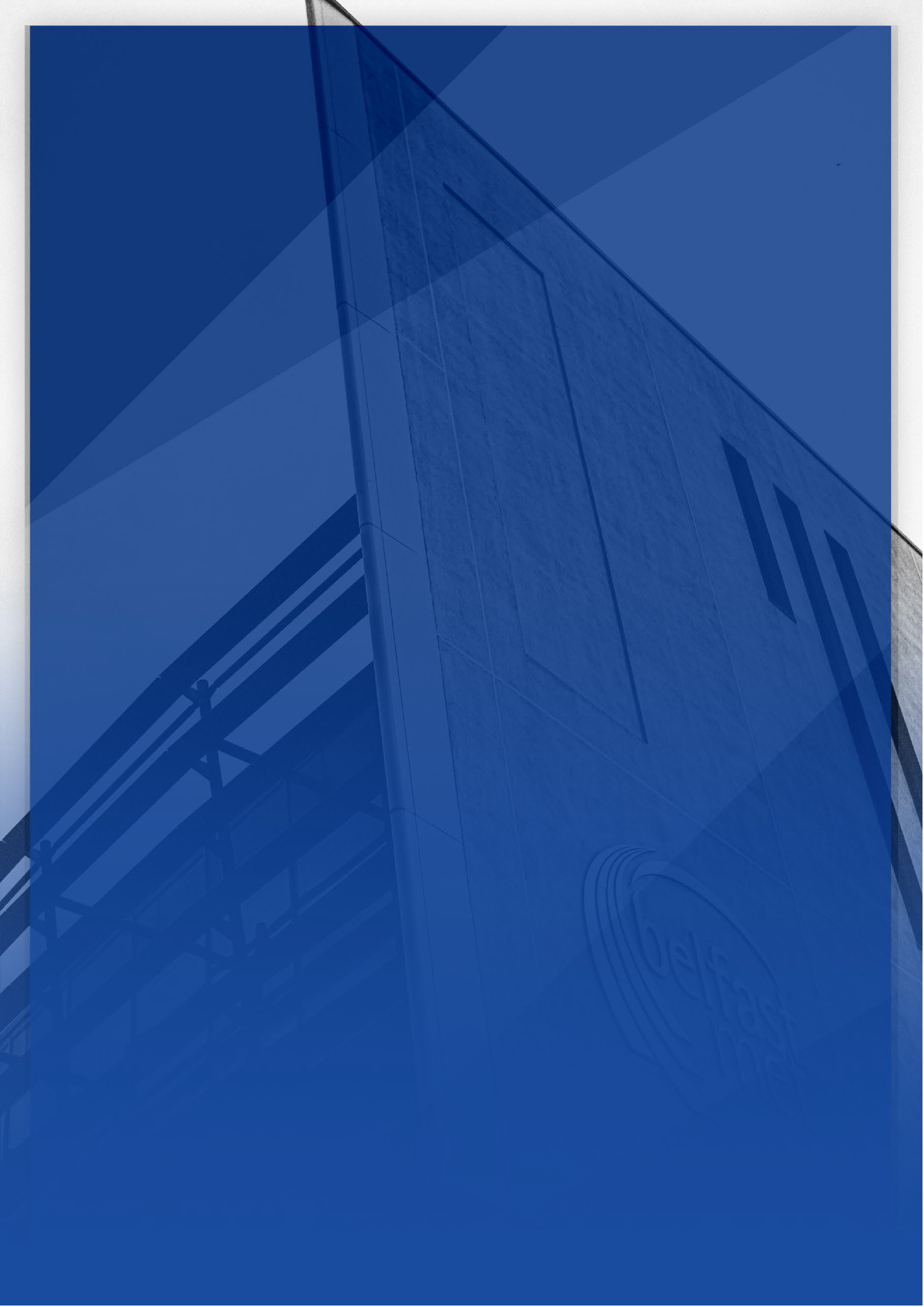 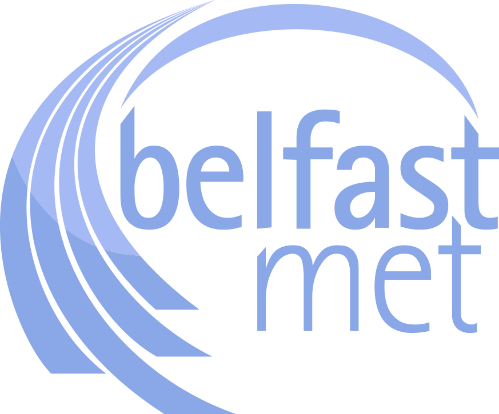 Use of AI in Teaching, Learning and AssessmentStudent Advice andGuidance| Quality Assurance	De 2023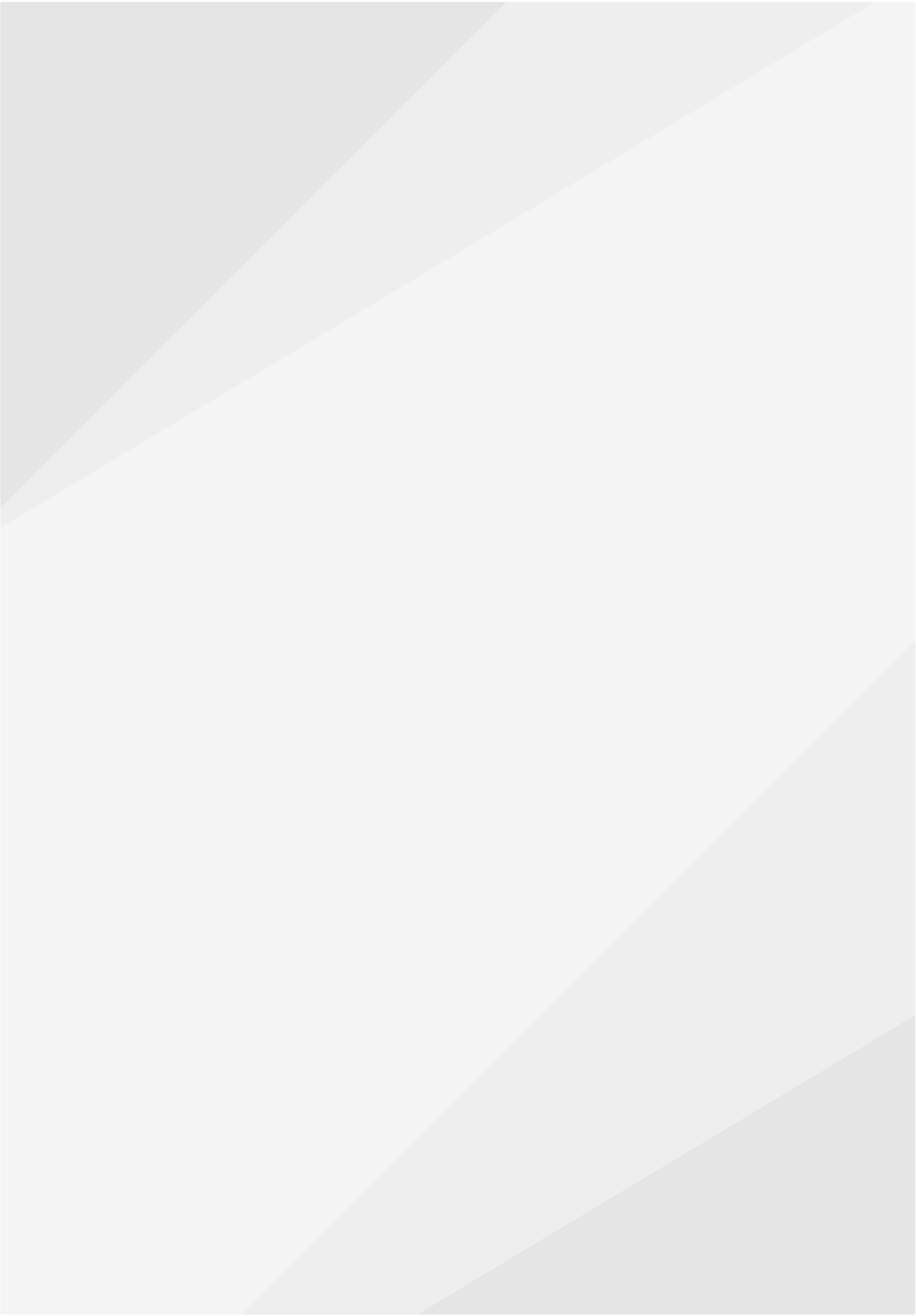 What can generative Artificial Intelligence (AI) be used for?Generative AI can be effective support to your learning, but you should never attempt to pass off work that was generated by generative AI as your own work. If you use generative AI, you should on every occasion acknowledge and reference that you have used it.What capabilities does generative AI haveHere are some of the examples of some of the tasks Artificial Intelligence (generative AI) can doDraft essays and short answer questions in a range of distinctive styles.Summarise articles, paraphrase passagesComplete translationsCreate images on requestWrites computer code and can assist in debugging code.Create rubrics and multiple-choice questionsHow can I use Artificial Intelligence (generative AI) as a student?Use it to generate a basic essay structure or help shape your thinking around a topic. Help you to get over writers block.Use it to generate a potentially useful list of references.Discuss topics with generative AI to test your own knowledge.Use it to improve your grammar and writing structure – it can be especially helpful if English is a second language.Using it to generate study aids, practice questions, or learning materials.Always give acknowledgement when you have used generative AI and remember assessments must always be all your own workWhat are the limitations of generative AI?Generative AI is helpful at basic reasoning, but it is just pulling and structuring information that is available to it, using blocks of information from a data bank, it is not always current, the information and references therefore may be out of date.It does make a lot of mistakes and it does not know that it sometimes just “fills in the blanks” and makes things up if it does not have the informationGenerative AI can help but it cannot do your learningThere may be privacy and security considerations when using generative AI tools, especially if they involve storing or sharing personal data.Guidance in use of AI in Teaching, Learning and Assessment V11	1| Quality Assurance	De 2023Acknowledging the use of Generative AI in your assessmentsYou must acknowledge its use of generative AI and give details and reference made to how you completed this in your reference. You should – name the tool and how it was used and keep the generated material, which should be submitted with the assessment. If you asked for further responses or for the original query to be adapted, the adapted response should also be includedI acknowledge the use of <insert generative AI system(s) and link> to generatematerials for research and self-study in the drafting of this assessment.I acknowledge the use of <insert generative AI system(s) and link> to generatematerials that were included within my final assessment in modified formIf you require any further advice or guidance do not hesitate to speak to your lecturer.Academic Integrity, Plagiarism and Academic MisconductWhen you submit work to the College via Canvas or handing in assessments to your tutor you are reminded that you are making submission on the basis that the assessment is all your own work.It is important you do not use generative AI tools to generate an essay and submit it as if it was your own work. The College has strict rules on plagiarism and academic misconduct which includes passing off someone else’s work as your own.Please be aware of the College’s academic policies on Academic Integrity and if in doubt discuss how you have used an generative AI tool with your lecturer, Student Code of conduct and Student Disciplinary Policy.If teaching staff suspect that you are trying to pass off generative AI generated output as your own work, then the Colleges policies on academic integrity will apply. You would be likely to be invited to an investigatory interview to probe the authenticity of your work and the sanctions for misconduct can be severe.If you choose to use generative AI in development of your work, you must acknowledge this in the same way you would reference any other source you have used in the completion of your work.Please seek guidance from your lecturer or course tutor if you have any questions or concerns in using generative AI.Guidance in use of AI in Teaching, Learning and Assessment V11	2